 Հայտերի ներկայացման հրավեր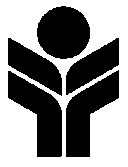 Հայաստանի Հանրապետություն19 հունվարի 2018թ.Համաշխարհային բանկի աջակցությամբ իրականացվող Սոցիալական ներդրումների և տեղական զարգացման Շվեյցարիայի զարգացման և համագործակցության գործակալության դրամաշնորհային ծրագիրՎարկ No TF0A3230Պայմանագիր # SW-02ԵՆԹԱԿԱՌՈՒՑՎԱԾՔՆԵՐԻ ԶԱՐԳԱՑՈՒՄ ՄԵՂՐԻ ՀԱՄԱՅՆՔՈՒՄ (Մեղրի քաղաք մտնող այլընտրանքային ճանապարհի ասֆալտապատում և Մեղրի համայնքում  հանրային տրանսպորտի սպասարկման համակարգի ներդրում) 1.	Հայաստանի Հանրապետությունը Համաշխարհային բանկից ստացել է ֆինանսավորում Համաշխարհային բանկի աջակցությամբ իրականացվող Սոցիալական ներդրումների և տեղական զարգացման Շվեյցարիայի զարգացման և համագործակցության գործակալության դրամաշնորհային ծրագրի համար և մտադիր է միջոցների մի մասն օգտագործել  «Ենթակառուցվածքների զարգացում Մեղրի համայնքում (Մեղրի քաղաք մտնող այլընտրրանքային ճանապարհի ասֆալտապատում և Մեղրի համայնքում  հանրային տրանսպորտի սպասարկման համակարգի ներդրում)» պայմանագրի շրջանակներում վճարումներ իրականացնելու համար:2. 	Սույնով Սյունիքի մարզի Մեղրի համայնքի Ենթածրագրի նախաձեռնող խումբը հրավիրում է ներկայացնել կնքված փաթեթներ իրավասու մասնակիցներից` Ենթակառուցվածքի զարգացում Մեղրի համայնքի (Մեղրի քաղաք մտնող այլընտրաանքային ճանապարհի ասֆալտապատում և Մեղրի համայնքում  հանրային տրանսպորտի սպասարկման համակարգի ներդրում)  համար: Որակավորման պահանջները ներառում են. ա/ վերջին երեք տարիներից որևէ մեկ տարում հաջողությամբ կատարված 277.000.000 դրամի շին. աշխատանքների ծավալ, բ/ վերջին հինգը տարվա ընթացքում որպես գլխավոր կապալառու կատարած առնվազն երկու պայմանագրեր` ճանապարհների ասֆալտաբետոնե ծածկույթի իրականացման: Ներկայացվող աշխատանքներից  յուրաքանչյուրի արժեքը չպետք է պակաս լինի 110.000.000 ՀՀ դրամից, կամ մեկ պայմանագիր առնվազն  220.000.000 ՀՀ դրամ,  գ/ նվազագույնը 46.000.000 ՀՀ դրամի իրացվելի միջոցներ և/կամ վարկային գիծ, դ/ որպես պայմանագրի շնորհման նախապայման, հայտատուն պետք է ներկայացնի ՀՀ Քաղաքաշինության նախարարության կողմից  հաստատված “Քաղաքացիական” և “Տրանսպորտային” լիցենզիաներ:3.	Մրցույթն իրականացվելու է Ազգային մրցակցային մրցույթի միջոցով, համաձայն Համաշխարհային բանկի ուղեցույցների` «Ապրանքների, աշխատանքների և ոչ-խորհրդատվական ծառայությունների գնում ՄԶՎԲ փոխառությունների և Համաշխարհային բանկի վարկերի ու դրամաշնորհների փոխառուների կողմից» Հունվար 2011 թ. վերանայված Հուլիս 2014 թ. «Գնումների ուղեցույցներ»: Բացի այդ, խնդրում ենք ծանոթանալ նաև 1.6 և 1.7 ենթակետերի հետ, որոնք սահմանում են Համաշխարհային բանկի քաղաքականությունը շահերի բախման մասով:6.	Հայտերը պետք է ներկայացվեն միայն  էլեկտրոնային եղանակով՝ էլեկտրոնային գնումների Armeps (www.armeps.am կայքի) համակարգի միջոցով ամենաուշը  2018թ-ի փետրվարի 16-ին, ժամը 12:00-ին: Հայտերը ներկայացնելու վերջնաժամկետը լրանալուց հետո ներկայացված հայտերը չեն ընդունվում Համակարգի կողմից։  7. 	Բոլոր առաջարկները պետք է ուղեկցվեն մրցույթի ապահովման հայտարարագրով: 